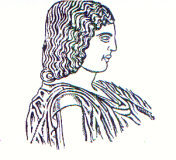 ΓΕΩΠΟΝΙΚΟ  ΠΑΝΕΠΙΣΤΗΜΙΟ  ΑΘΗΝΩΝΤΜΗΜΑ ΕΠΙΣΤΗΜΗΣ ΦΥΤΙΚΗΣ ΠΑΡΑΓΩΓΗΣΕΡΓΑΣΤΗΡΙΟ ΑΝΘΟΚΟΜΙΑΣ ΚΑΙ ΑΡΧΙΤΕΚΤΟΝΙΚΗΣ ΤΟΠΙΟΥΔΙΕΥΘΥΝΤΡΙΑ:   ΚΑΘΗΓΗΤΡΙΑ ΜΑΡΙΑ ΠΑΠΑΦΩΤΙΟΥΙερά οδός 75, Αθήνα 118 55 - Τηλ. 210 5294552 - Fax 210 5294553 -  Email:                                                                                  	                         Αθήνα  24/2/2017Α Ν Α Κ Ο Ι Ν Ω Σ ΗΑνακοινώνεται στους φοιτητές του 8ου Εξαμήνου του Τμήματος Επιστήμης Φυτικής Παραγωγής, ότι το Εργαστήριο του Μαθήματος «Καλλωπιστικά Φυτά»,  θα γίνει την Τετάρτη 1 Μαρτίου 2017 και ώρα 14.30 σε τμήματα, ως εξής:	Οι Φοιτητές του Τμήματος ΑΟΑ  να προσέλθουν στο οικείο εργαστήριο για συνεννόηση για τις ώρες και ημέρες που θα διεξάγεται η Θεωρία και το Εργαστήριο  του Μαθήματος.ΣΥΓΚΕΝΤΡΩΣΗ ΣΤΗΝ ΕΙΣΟΔΟ ΤΟΥ ΕΡΓΑΣΤΗΡΙΟΥ                                                                   Από το Εργαστήριο1οΑ                           -                  ΓΚΟΥΡΟΜΑΝΟΣΜ. ΠΑΠΑΦΩΤΙΟΥ2οΔ                           -                  ΚΙΣΣΑΝΔΡΑΚΗΠ. ΝΕΚΤΑΡΙΟΣ 3οΚΟΚΚΙΝΟΥ        -                  ΛΥΡΑΚΗΣΑ. ΑΚΟΥΜΙΑΝΑΚΗ 4οΜ                          -                  ΠΕΤΡΕΛΛΗΑ. ΠΑΡΑΣΚΕΥΟΠΟΥΛΟΥ5οΠΕΤΡΟΥΤΣΟΣ  -                  ΤΣΑΚΙΡΗΣ Κ. ΜΠΕΡΤΣΟΥΚΛΗΣ6οΤΣΑΡΝΑ             -                  ΧΡΟΝΟΠΟΥΛΟΣΝ. ΝΤΟΥΛΑΣ